IRISH DRAUGHT HORSE SOCIETY (GB)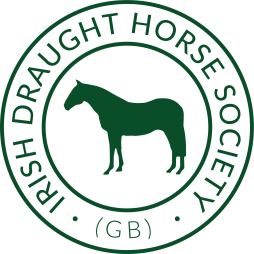 Stallion Inspection report for Scrapboy (2017)  Venue: Warwickshire College, Moreton Morrell 			Date of inspection: 2 September 2021Name of owner: John Bracken (Joanne Maguire) 		Inspection classification: Class 1Inspectors: 	Julie Cornthwaite, Mark Fitton (IDHS (GB)) and Andrew Gardiner (Horse Sport Ireland)	 Profile recording: 	Susan BensonVet: 			Liam Kearns MVB MRCVS, Three Counties Equine Hospital, Tewkesbury 	 Measurements:  Height: 16.3 hh / 170.2 cms	Girth:	85” / 215.9 cms		Bone:  9.3” / 23.62 cmsVeterinary report:  	Vaccinations up to date. Clinical examination – within acceptable limits. Scars inside the thighs and groin – healed. Upper beam scores: Chairman’s report:  Conformation:  	  Very good topline and forearm. Slightly under-developed behind. Type: 			 Adequate type for breed standard. Walk, trot and canter:  Correct walk with good balance in trot and canter. Athleticism: 		 A careful stallion with lots of scope. Overall comments:	 A well-presented stallion with a pleasing attitude to his job. Notes: The Irish Draught Studbook classification system is as follows:Class 1: for inspected animals that meet veterinary requirements and all the inspection requirements for conformation, type, movement and (where applicable) athleticism.  Class 2: for inspected animals that meet veterinary requirements but do not meet all the requirements for conformation, type, movement and athleticism. Class 3: For animals that do not meet veterinary requirements. Class 4/Uninspected: Entry level into the Main Studbook, for animals that have not yet been inspected, or where the inspection could not be completed.  Bar Chart for Scrapboy Comments from profile:     20: camped out.   Bar chart completed 5 September 2021 on behalf of the inspection team by Heather ChaplinRegistration and inspection administration manager, IDHS(GB).  ConformationMin. requiredfor Class 1 is  70TypeMin. requiredfor Class 1 is  65MovementMin. requiredfor Class 1 is  70Athleticism Min. required for Class 1 is 65Score/1007570Walk:    70Trot:     75Canter:   80Reflexes:   75Technique: 75Scope:      75   Totals:7570Average: 75Average:   75Conformation traitDescriptionObviousObviousObviousAverageAverageAverageObviousObviousObviousDescriptionabcdefghi1Body Shaperectangularsquare2Head appearancefineplain3Head/neck connectionlightheavy4Length of necklongshort5Muscling of neckheavypoor6Position of neckverticalhorizontal7Height of withershighflat8Position of shoulderslopingstraight9Barreldeepshallow10Line of backstrongweak11Line of loinsstrongweak12Shape of croupslopingflat13Length of crouplongshort14Forearmstrongweak15Cannon bone lengthshortlong16Substance of legsheavylight17Stance of forelegsover at kneeback at knee18Stance of pasternslopingupright19Heelshighlow20Stance of hind legssicklestraight21Knees (front view)bigsmall22Stance of forelegstoed intoed out23Shape of feetwidenarrow24Quality of legscleanblurred25Hindquarters/gaskinsstrongweak26Stance of hind legscow-hockedbow-hocked27Typebreed standardnot breed standardMovement traitMovement traitDescriptionObviousObviousObviousAverageAverageAverageObviousObviousObviousDescriptionabcdefghi28Walk: length of stridelongshort29Walk: correctnesstoed intoed out30Trot: length of stridelongshort31Trot: correctnesscorrectincorrect32Trot: elasticityelasticstiff33Trot: impulsionpowerfulweak34Trot: balancecarryingpushing35Canter: length of stridelongshort36Canter: impulsionpowerfulweak37Canter: balancecarryingpushingAthleticism traitAthleticism traitDescriptionObviousObviousObviousAverageAverageAverageObviousObviousObviousDescriptionabcdefghi38Reflexes:quickslow39Technique: forelegsbentstretched40Technique: backroundedhollow41Technique: haunchesopentight42Scope:muchlittle43Elasticity:supplestiff44Care:carefulnot careful45Attitude:muchlittle